דין סומא במצוות                                                              יעקב פלגמשנה מסכת מגילה פרק דסומא פורס את שמע ומתרגם רבי יהודה אומר כל שלא ראה מאורות מימיו אינו פורס על שמע:מסכת מגילה דף כד עמוד בתניא, אמרו לו לרבי יהודה: הרבה צפו לדרוש במרכבה ולא ראו אותה מימיהם. - ורבי יהודה: התם באבנתא דליבא תליא מילתא, והא קא מיכוין וידע. הכא - משום הנאה הוא, והא לית ליה הנאה. - ורבנן: אית ליה הנאה, כרבי יוסי. דתניא, אמר רבי יוסי: כל ימי הייתי מצטער על מקרא זה והיית ממשש בצהרים כאשר ימשש העור באפלה, וכי מה אכפת ליה לעור בין אפילה לאורה? עד שבא מעשה לידי. פעם אחת הייתי מהלך באישון לילה ואפלה, וראיתי סומא שהיה מהלך בדרך ואבוקה בידו. אמרתי לו: בני, אבוקה זו למה לך? - אמר לי: כל זמן שאבוקה בידי - בני אדם רואין אותי, ומצילין אותי מן הפחתין ומן הקוצין ומן הברקנין.סוגיות מקבילות1."תנינן: סומא אינו גולה, דברי רבי יהודה. ורבי מאיר אומר: גולה. ושניהן מקרא אחד הן דורשין: [במדבר לה כג] בלא ראות- ר' יהודה אומר לרבות הסומא, ר"מ אומר פרט לסומא. וכא תנינן: כל שלא ראה מאורות מימיו לא יפרוש את שמע. הא אם ראה- פורש. רבי חגיי בעא קומי רבי יוסה: מחלפה שיטתיה דר' יהודה! תמן הוא אמר פרט, והכא הוא אמר לרבות. אמר רבי חנניה בריה דרבי הילל ביושב בבית אפיל היא מתניתא. כך הוא אומר היושב בבית אפל לא יפרש שמע, ברם הכא בלא ראות לרבות את הסומא".2."תניא, ר' יהודה אומר: סומא אין לו בושת, וכך היה ר' יהודה פוטר מחייבי גליות ומחייבי מלקיות ומחייבי מיתות ב"ד. מ"ט דר' יהודה? גמר עיניך עיניך מעדים זוממין, מה התם סומין לא, אף הכא סומין לא".3."אמר רב יוסף: מריש ה"א, מאן דהוה אמר לי הלכה כר"י, דאמר: סומא פטור מן המצות, עבידנא יומא טבא לרבנן, דהא לא מיפקידנא והא עבידנא, השתא דשמעיתא להא דא"ר חנינא: גדול מצווה ועושה יותר ממי שאינו מצווה ועושה, אדרבה, מאן דאמר לי דאין הלכה כרבי יהודה, עבידנא יומא טבא לרבנן". מכאן מוכיח הריטב"א בסוגייתנו שבפשטות הסומא הפטור מכל המצוות, הוא גם מי שהיה פיקח ונסתמא: "רב יוסף פקח ונסתמא היה ע"י מעשה, דלא מצי קיימי בנפשיה דלא לאסתכולי בר מד' אמות דיליה, כדאיתא באגדה". שיטת רבי יהודהבעלי התוספות עומדים על כך, שבעוד שבסוגייתנו סומא מורחק רק מהלכה ספציפית מאוד, במקורות האחרים רבי יהודה פוטר אותו לגמרי מכל המצוות. לפי הירושלמי אכן הסוגיות מנותקות, כי לגבי קריאת שמע מדובר על פיקח גמור שכלוא כל ימיו: "תימה הא דתנן.. רבי יהודה אומר כל שלא ראה מאורות מימיו לא יפרוס על שמע..- אמר הכא דפטור מכל המצות. והיאך יפרוס על שמע להוציא אחרים? ובירושלמי דמוקי שלא ראה מאורות מימיו ביושב בבית אפל [או] שנולד במערה ואינו סומא אתי שפיר, אבל בגמרא דידן משמע דמיירי בסומא ממש , ומפרש טעמא דרבי יהודה דאמר אין פורס משום דאין נהנה מן המאורות. ורבנן [סברי] אית ליה הנאה כר' יוסי... 'כל זמן שאבוקה זו בידי בני אדם רואין אותי ומצילין אותי מן הפחתים'. והאי טעמא לא שייך אלא בסומא ממש. ונראה, דאף ע"ג דפטר ר' יהודה סומא מכל המצות, מ"מ מדרבנן חייב.  דאע"ג דאשה מיפטרא במצות עשה שהזמן גרמא ולא מחייבינן אפילו מדרבנן - משום שיש מצות הרבה דמחייבת בהו. אבל סומא, אי פטרת ליה מכל המצות אפי' מדרבנן, א"כ ה"ל כמו נכרי שאין נוהג בתורת ישראל כלל. ולכך אותו שלא ראה מאורות מימיו, אפילו מדרבנן לא יפרוס על שמע כיון דלית ליה הנאה. אבל אם ראה ונסתמא- חייב מדרבנן ומוציא אחרים ידי חובתן דאחרים נמי לא מחייבי אלא מדרבנן". "נמצא שלפנינו מחלוקת בין התלמודים, שלפי הירושלמי רבי יהודה פוטר את הסומא לגמרי, בעוד שלפי הבבלי מחוייב מדרבנן שאם לא כן כיצד פורס על שמע". ראיה לדברי התוספות מסוגיה  בפסחים:    "אמר רב אחא בר יעקב: סומא פטור מלומר הגדה. כתיב הכא: 'בעבור זה' וכתיב התם: 'בננו זה', מה להלן - פרט לסומא, אף כאן - פרט לסומין. איני? והאמר מרימר: שאלתינהו לרבנן דבי רב יוסף. מאן דאמר אגדתא בי רב יוסף? אמרו: רב יוסף. מאן דאמר אגדתא בי רב ששת? אמרו: רב ששת. - קסברי רבנן: מצה בזמן הזה דרבנן". הרמב"ן מוכיח שמחלוקת היא, בכותבו על האוקימתא של הירושלמי: "זה הטעם רחוק. ונראה שאין גמרא שלנו סוברת כן, שהיה להם לפרש". הריטב"א מנסה לומר שאין מחלוקת בין התלמודים: "לדבריהם, הא דאמרינן בגמ' דילן דרבי יוסי פליג אדרבי יהודה, למימרא שהסומא נהנה מן האורה.. דאלמא ר' יהודה בסומא גמור מעיקרו מיירי, י"ל דלדוגמא נקטינן, שאף הסומא גמור נהנה מן האורה ע"י בני אדם הנהנים ממנה והוא הדין לעומד בבית אפל, ומשום דלרבנן סומא גמור חייב בשאר מצות כעומד בבית אפל. ואילו היה טעמו של ר' יהודה נכון בעומד בבית אפל לפטרו מברכה זו אף על פי שחייב בשאר מצות, אף לרבנן היה להם לפטור סומא גמור מברכה זו, אף על פי שחייב בכל המצות. לדבריהם הוצרכו לומר שאף הסומא נהנה, ולפיכך אמרו בו שפורס על שמע, ולמדנו בירושלמי, דמתני' דוקא נקט לא יפרוס על שמע, דאילו בשאר מצות חייב דפקח גמור הוא, ואפשר היה (לו) לומר דרבי יהודה לדבריהם דרבנן קאמר להו, ויפטרו מיהת דלא יפרוס על שמע, כיון שהוא [אינו] מתהנה מן האורה, ורבנן אהדרו ליה דהא נהנה כדרבי יוסי, אבל לרבי יהודה אף מכל המצות הוא פטור, אלא דכל כהאי גוונא היה מפרש לה בגמ' כדמפרש בשאר דוכתי ולפיכך אין לנו אלא מה שפירשו רז"ל". שיטת הרשב"א היא לפטור לפי רבי יהודה סומא לגמרי מכל המצוות: "עדיין ק"ל קצת, שאילו סומא לר"י חייב במצות מדרבנן מיהא, מאי קאמר רב יוסף דאנא לא מפקידנא ועבידנא? והא ע"כ עביד ומפקיד מדרבנן וחייב משום לא תסור. אלא נראה דלר"י פטור לגמרי מכל המצות ואפילו מדרבנן. וממדת חסידות בלבד חייב והיינו דרב יוסף, ופריסת שמע כיון דאינו אלא מדרבנן, אפילו סומא שראה מאורות ונסתמא, ואלו בא לומר ברכת יוצר אור רשאי וחסיד מפני שכבר נהנה- אף הוא מוציא את הרבים. אבל מי שלא ראה מאורות, אפילו בא לומר- אין כאן מדת חסידות, לפי שלא הרגיש ולא נהנה כדעת ר"י. ואם אפילו מדת חסידות אין כאן, איך יפרוס על שמע להוציא אחרים שנהנו".  "והא דקתני הכא לא יפרוס על שמע לאו דוקא, אלא הוא הדין דמיפטר משאר מצות ואפי' מדרבנן"אפשרות שלישית היא לחלק בין סומא גמור לבין פקח שנסתמא:"דסומא מעיקרו שלא בא מעולם לכלל חיוב ולא היה סופו לבא, בזה לא חייבו חכמים כלל. אבל פקח ונסתמא, אין צריך לומר אם נסתמא אחר שהגדיל ונתחייב מן התורה בעודו פקח, אלא אפי' נסתמא בעודו קטן כיון שהיה ראוי לבא לכלל חיוב כשיגדיל, חיובי מחייב מדרבנן במה שאפשר לעשות על פה. מעתה, מכיון דחיוביה חיוב גמור מדרבנן שורת הדין דאתי [דרבנן] ומפיק דרבנן בכל (מידיה) [מידי] דעיקריה מדרבנן כגון ק"ש".לסיכום: "שלש דעות, כי יש מי שהיה סובר דסומא אפי' מדרבנן הוא פטור מן המצות ואפי' פקח ונסתמא, ויש מי שסובר דאע"ג דפטור מדאוריתא חיובי מחייב בזו מדרבנן.. ואחרים אומרים דסומא מעיקרו שלא בא מעולם לכלל חיוב ולא היה סופו לבא בזה לא חייבו חכמים כלל אבל פקח ונסתמא..חיובי מחייב מדרבנן במה שאפשר"  פוסקים כרבי יהודההריטב"א, לאחר לבטים, פוסק כרבי יהודה: "בזמן הזה אשר בעונותנו נפישי עם הארץ, אין ראוי למנות ש"צ קבוע לא לסומא מעיקרו ולא לפקח ונסתמא". כן פוסק גם רבינו ירוחם:"סומא פטור מלומר ההגדה כמו שפטור מכל המצוות".  "פשוט בקדושין וכן מוכח בפסחים דחייב מדרבנן. וכן מוכח שם דמוציא אחרים בדבר שחייבין מדרבנן, ורבינו תם כתב שמברך על המצות שפטור.  ויש חולקין עליו. ומחלקתם כתבתי נתיב כ"ז ח"א בענין נשים כי דינם שוה".   הגיב על דברים אלו בבית יוסף: "ויש לתמוה עליו, דלא פטרו מכל המצות אלא רבי יהודה בפרק החובל (ב"ק פז.) ולית הלכתא כוותיה. ומיהו מה שכתב דמכל מקום חייב בכל מדרבנן כ"כ התוספות אליבא דרבי יהודה".  דווקא בדברי החולקים על רבינו ירוחם, ניתן למצוא נימוקים לפסוק כאן כרבי יהודה: הרדב"ז השיב לשואליו, שלא יפה עשו כשעבירו מכהונתו תוקע סומא. הלכה כחכמים שהוא חייב במצוות. "וא"ת דהא מצינו דפליג ר' מאיר עליה דרבי יהודה בברייתא ורבי מאיר ורבי יהודה הלכה כרבי יהודה. הא לא קשיא כלל, דהוי סתם במתניתין ומחלוקת בברייתא והלכה כסתם. ותו, כיון שסתם כר' מאיר- הלכה כמותו. וכן משמע נמי מדקאמר רב יוסף: מאן דאמר לי הלכה כרבי יהודה. משמע דפשוט היה לו שאין הלכה כרבי יהודה אי משום דרבים פליגי עליה, אי משום דהלכה כסתם. הכלל, בדקתי בפוסקים והמפרשים הנמצאים אצלי ולא מצאתי לרבינו ירוחם חבר שיאמר בהדיא דסומא פטור מן המצות. כי אפילו התוספות שמהם למד הרב ז"ל ,לא כתבוהו לפסק הלכה, אלא לתרץ דר' יהודה דידיה אדידיה.. ואפי' ימצא אי זה פוסק אחר שיאמר בפי' הלכה כר' יהודה דסומא פטור מכל המצות- לא נחוש אליו כלל, כיון שיש לנו כל גאוני עולם אשר אנחנו סומכים עליהם בכל דבר שכתבו בהדיא דאין הלכה כרבי יהודה, אלא כסתמא דמתני', דסומא הרי הוא כאדם בריא לכל דבריו חוץ מלענין עדות והגדה וסנהדרין ומלקרוא בתורה לפי שהוא כקורא על פה ועלייה לרגל וחגיגה. ומכל אלו נתמעט הסומא בהדיא. ומהם אתה למד, דלכל שאר הדברים הרי הוא כאדם שלם וחייב בכל המצות מן התורה, מדאיצטריך למעט הני".במה סומא חייב גם לדעת רבי יהודה?אחרונים רבים מעלים שאלה עקרונית על החיוב מדברי חכמים: "וקצת ק"ל, דלר"י דפוטר סומא מכל המצות- היכי אפשר לחייבו מדרבנן?  דהא כל מילי דרבנן אסמכוהו על לאו דלא תסור, א"נ אשאל אביך ויגדך כדאמרי' בפ"ב דשבת (דף כ"ג ע"א), והא לא שייך, אלא מאן דאיתא במצות מה"ת ומוזהר בלאו דלא תסור ובשאל אביך. אבל מאן דפטור מכל מצות האמורות בתורה לא רמי חיובא לשמוע דברי חכמים ותקנותיהן".  על פי הגיון זה, הסיק הנודע ביהודה שסומא גם לא יברך!"סומא לא יכול לברך על שום מצוה, דאף שהוא מחויב מדרבנן, מ"מ כיון שהמטבע שטבעו חכמים בברכה הוא 'אשר קדשנו במצותיו וצונו' , ואיך יאמר הסומא: 'אק"ב וצונו', הא הוא אינו מצוה מדאורייתא כלל. ואין לומר: מ'לאו דלא תסור', דכיון דסומא אינו במצות וחקים מדאורייתא א"כ גם על לאו דלא תסור אינו מצווה.וראיתי להרב פרי מגדים בפתיחה כוללת לש"ע א"ח אות כ"ט כתב דמה דאר"י סומא פטור היינו ממצות עשה אבל במצות ל"ת מחויב מן התורה. ודבריו אינן מוכרחין".אכן, ישנם ראשונים שפטרו סומא אפילו מלאוים. ויש בדבר לחייב: דווקא מאחר שהוא פטור מלאוין, ניתן לחייבו מדרבנן מבלי לעבור על בל תוסיף!"אף על גב דרבי יהודה פטר את הסומא מכל מצות האמורות בתורה, מדרבנן חיובי מיחייב משום דלא עבר בבל תוסיף, דהא לא מיפקד הוא בבל תוסיף. וכיון שאין כאן איסור בל תוסיף, מצו רבנן שפיר לחיוביה.  וכיון דחייב מדרבנן בודאי כי הוא מברך על כל המצות".במנחת חינוך סייג את הפטור: "אף אם נאמר דפטור מכל המצות אף מלאוין, מ"מ אותן מצות שבני נח מוזהרין עליהם גם הוא חייב דאין סברא שיהי' גרע מבן נח".הרב אשר וייס תמה על דברי המנחת חינוך. סומא יהודי איננו בן נח.  כך מוכח מדברי הרמב"ם:"אתה צריך לדעת שכל מה שאנו נזהרים ממנו או עושים אותו היום אין אנו עושים זאת אלא מפני צווי ה' על ידי משה, לא מפני שה' צוה בכך לנביאים שקדמוהו, דוגמא לכך, אין אנו אוכלים אבר מן החי לא מפני שה' אסר על בני נח אבר מן החי, אלא מפני שמשה אסר עלינו אבר מן החי במה שנצטווה בסיני". לדעת הרב וייס, יש להשיב על שאלת האחרונים,  שכשם שניתן לחייב קטן, ניתן לחייב סומא. ברור, מציע הרב ווייס, שסומא חייב לפחות ביסודות הדת. אולי  באיסור ג' עבירות חמורות.  אולי בעשר הדברות. בסיס החיוב עשוי להימצא בדברי הרמב"ן:   "אמרו 'לא יהיה לך אלהים אחרים על פני' למה נאמר? לפי שהוא אומר 'אנכי ה' אלהיך'. משל למלך שנכנס למדינה. אמרו לו עבדיו: גזור עלינו גזירות. אמר להם: לאו. כשתקבלו מלכותי אגזור עליכם גזרות. שאם מלכותי אינכם מקבלים, גזרותי היאך מקיימין? כך אמר המקום לישראל: אנכי ה' אלהיך לא יהיה לך אלהים אחרים על פני אני הוא שקבלתם מלכותי במצרים אמרו לו הן כשם שקבלתם מלכותי קבלו גזרותי".  אם כן גם מי שאינו חייב ב'גזירותיו', עשוי להיות חייב ב'מלכותו'. "מלך בהכרח יש לו שרים.. לא תסור זה כולל מלכות". בכל מקרה, אולי אפשר להרחיב את החיוב לכל המצוות השכליות: "כל המצוות שהן תלויין בסברא ובאובנתא דליבא כבר הכול מתחייבים בהן, מן היום אשר ברא אלוקים אדם על הארץ". "כל יהודי  צריך להיות עובד אלוקים  בכלים שאלוקים חנן אותו". אפילו שוטה, הנהגתנו כלפיו היא שאין לעונשו. אולם הוא חייב לעשות כמיטב יכולתו, גם אם דלה היא. אולי בשל כך דיבר רבי יהודה בסוגיה בבבא קמא דווקא על פטור סומא מעונשים, ולא על היתר לביצוע מעשים אסורים. בוודאי כך הדבר לדברי חכמים, שהוא חייב במצוות כאחד האדם.חילול שבת לשם הצלה מעיוורוןהרב  שלמה קלוגר התיר לחלל שבת כדי להציל מעיוורון, גם אם בוודאות אין בדבר סכנת נפשות:"לדעת ר' יהודה סומא פטור מכל המצות, ולדעת רבינו ירוחם.. קיימא לן כר' יהודה, וניהו דרוב הפוסקים חולקים עליו, מכל מקום אין הולכין בפקוח נפש אחר הרוב [יומא פד, ב; כתובות טו, ב], ואם כן יש לחוש לדעת רבינו ירוחם דסומא פטור...בשתי עיניו דיהיה סומא לגמרי ויפטר מכל המצות, יש לומר דודאי מוטב לחלל שבת אחת כדי לשמור שבתות הרבה. ואף אם נימא דלית מאן דחש להא דרבינו ירוחם, מכל מקום נראה כיון דעל ידי סמיות עינים יתבטל מתלמוד תורה וקריאת התורה, והרי אמרו חז"ל [קידושין מ, ב] תלמוד גדול ממעשה, אם כן אם בשביל המעשה מוטב לחלל שבת אחת כדי שישמור שבתות הרבה, מכל שכן עבור התלמוד הוה כן. לכך היכי דעל ידי סכנת האבר ההוא יהיה ביטול מן תלמוד תורה, ודאי דמותר לחלל שבת אחת כדי שישמור שבתות הרבה, ומכל שכן בסמיות עינים דודאי יבטל מתלמוד תורה, וכמה מצות יתבטל מכח זה, נראה דודאי מותר לעבור על איסור תורה".טיעוני הרב קלוגר הם  שאם יהיה סומא לא יוכל לקיים שבתות הרבה, וזה שאין הלכה כרבי יהודה זה בגלל הרוב שפוסקים כך,  אבל אין הולכים בפיקוח נפש  אחר הרוב.   יתכן שלהלכה הדברים תקפים, אך על הנימוקים מקשה הרב וייס: הכלל שאין הולכים בפיקוח נפש אחר הרוב, הוא  ברוב מציאותי. לא ברוב דעות. בפשטות, אם אין הלכה כרבי יהודה, אין להחשיב את דעתו 'מיעוט'.הכלל שאין הולכים אחר רוב בפיקוח נפש, אינו רלוונטי לעיוורון, שהרי מדובר כשאין סכנת נפשות. אין להוכיח שעיוורון כסכנת נפשות, על סמך עקרון האמור רק בסכנת נפשות.גם מי שאינו מצווה, יכול לשמור שבתות הרבה. כמו רב יוסף. 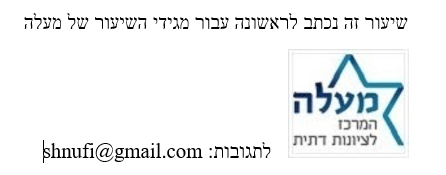 תוספותרשב"אריטב"א בשו"תירושלמי: בכלואסומא פטור לגמריסומא פטור לגמרי, רק מידת חסידות ישסומא מעיקרו פטור לגמריפקח ונסתמא חייב מדרבנןבבלי: סומא נהנה מאורוסומא חייב מדרבנן בשאר מצוותאין גם מידת חסידותגם פיקח שנסתמא אינו חייב.